Расписание внеурочной деятельности: уровень НОО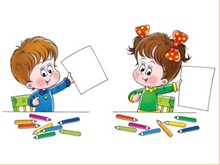 на 2019-2020 учебный годДУХОВНО-НРАВСТВЕННОЕ НАПРАВЛЕНИЕДополнительная общеразвивающая программа «Родное Понизовье»«Клуб выходного дня»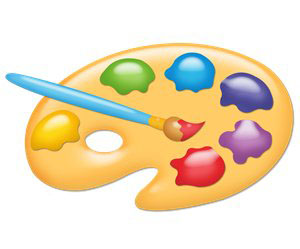 ОБЩЕКУЛЬТУРНОЕ НАПРАВЛЕНИЕДополнительная общеразвивающая программа       «Волшебная кисточка» (изобразительная деятельность)Руководитель: Головня Валерия Александровна, каб.218Дополнительная общеразвивающая программа«В книжном царстве»Дополнительная общеразвивающая программа«В мире информации»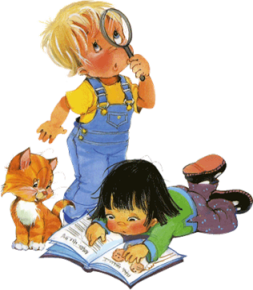 ОБЩЕИНТЕЛЛЕКТУАЛЬНОЕ НАПРАВЛЕНИЕДополнительная общеразвивающая программа «Я – исследователь»Дополнительная общеразвивающая программа «Заниматика»Дополнительная общеразвивающая программа «Математика с увлечением»Дополнительная общеразвивающая программа «Занимательный русский язык»Дополнительная общеразвивающая программа «Занимательный английский»Дополнительная общеразвивающая программа надпредметный курс «Мир деятельности»           Дополнительная общеразвивающая программа«Математический театр»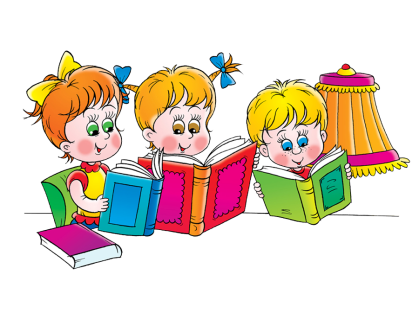 Дополнительная общеразвивающая  программа«Учимся решать логические задачи»Дополнительная общеразвивающая программа«Углубленный курс математики»Дополнительная общеразвивающая  программа «Умники и умницы»Дополнительная общеразвивающая  программа «Путь к грамотности»СПОРТИВНО-ОЗДОРОВИТЕЛЬНОЕ НАПРАВЛЕНИЕДополнительная общеразвивающая программа «Спортивные игры народов России»КЛАССНЫЕ ЧАСЫ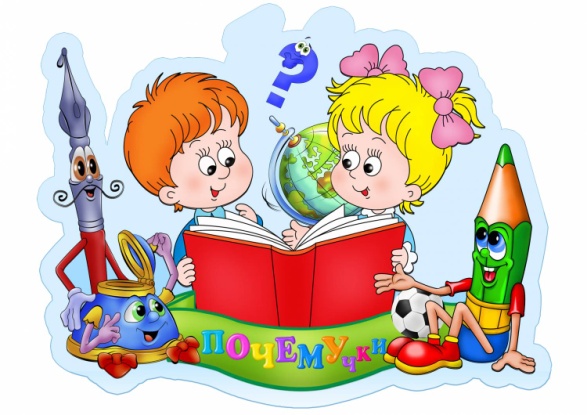 КлассВремяДень неделиФИО педагога2А10:00 – 11:00субботаАмирова Е.А.КлассДень неделиФИО педагога2ДсубботаПогорелова Д.А.ВремяПнВтСрЧтПт11:55 – 12:351Б1А1Г1Д12:40 – 13:201ВКлассВремяДень неделиФИО педагога1В12:40 – 13:20вторникАюпова Н.Г.1Г11:55 – 12:35понедельникАсхарова А.С.4А12:40 – 13:20понедельникСтаричкова О.А.4Б11:55 – 12:35четвергСмольникова Ю.В.КлассВремяДень неделиФИО педагога1Б12:40 – 13:20понедельникФилякова Р.А.1Д12:40 – 13:20пятницаПридатченко Т.Н.2А12:40 – 13:20понедельникАмирова Е.А.2Б12:40 – 13:20средаКонстантинова Ю.П.2В17:25 – 18:05четвергРулева С.Г.2Г17:25 – 18:05средаКраморова Т.С.2Д12:40 – 13:20вторникПогорелова Д.А.4А11:55 – 12:35четвергСтаричкова О.А.4Б11:55 – 12:35вторникСмольникова Ю.В.4Г11:55 – 12:35понедельникБеккер Ю.А.КлассВремяДень неделиФИО педагога3А17:25 – 18:05средаМорозова Т.В.3Б17:25 – 18:05средаРогачева Н.Н.3В12:40 – 13:20пятницаЛебедянская Н.А.3Г12:40 – 13:20пятницаКовалева С.В.КлассВремяДень неделиФИО педагога2Б12:40 – 13:20четвергКонстантинова Ю.П.2В12:40 – 13:20средаРулева С.Г.2Г12:40 – 13:20вторникКраморова Т.С.2Д16:40 – 17:20пятницаПогорелова Д.А.КлассВремяДень неделиФИО педагога1Б11:55 – 12:35пятницаФилякова Р.А.1Д11:55 – 12:35вторникПридатченко Т.Н.КлассВремяДень неделиФИО педагога1Б11:55 – 12:35средаФилякова Р.А.1Д11:55 – 12:35четвергПридатченко Т.Н.2Б12:40 – 13:20вторникКонстантинова Ю.П.2В12:40 – 13:20пятницаРулева С.Г.2Г12:40 – 13:20пятницаКраморова Т.С.2Д12:40 – 13:20понедельникПогорелова Д.А.КлассВремяДень неделиФИО педагога2А9:15 – 9:55пятницаАюшева Д.А. / Каверина Н.А.2Б8:30 – 9:10пятницаАюшева Д.А. / Каверина Н.А.2В15:55 – 16:35пятницаАюшева Д.А. / Каверина Н.А.2Г15:10 – 15:50пятницаАюшева Д.А. / Каверина Н.А.2Д14:15 – 14:55пятницаАюшева Д.А. / Благочинная А.С.КлассВремяДень неделиФИО педагога1А11:55 – 12:35средаПигарева Л.Н.1Б8:30 – 9:10четвергФилякова Р.А.1В11:55 – 12:35пятницаАюпова Н.Г.1Г11:55 – 12:35вторникАсхарова А.С.1Д8:30 – 9:10четвергПридатченко Т.Н.2А8:30 – 9:10средаАмирова Е.А.2Б8:30 – 9:10четвергКонстантинова Ю.П.2В16:40 – 17:20пятницаРулева С.Г.2Г16:40 – 17:20средаКраморова Т.С.3А13:30 – 14:10вторникМорозова Т.В.3Б16:40 – 17:20вторникРогачева Н.Н.3В16:40 – 17:20понедельникЛебедянская Н.А.3Г16:40 – 17:20средаКовалева С.В.4А8:30 – 9:10вторникСтаричкова О.А.4Б8:30 – 9:10четвергСмольникова Ю.В.4В16:40 – 17:20четвергПигарева Л.Н.4Г8:30 – 9:10понедельникБеккер Ю.А.КлассВремяДень неделиФИО педагога3В16:40 – 17:20пятницаЛебедянская Н.А.4Б12:40 – 13:20понедельникСмольникова Ю.В.4Г12:40 – 13:20четвергБеккер Ю.А.КлассВремяДень неделиФИО педагога1В11:55 – 12:35четвергАюпова Н.Г.1Г12:40 – 13:20вторникАсхарова А.С.3А12:40 – 13:20вторникМорозова Т.В.3Б12:40 – 13:20вторникРогачева Н.Н.3Г12:40 – 13:20понедельникКовалева С.В.КлассВремяДень неделиФИО педагога4А11:05 – 11:45пятницаСтаричкова О.А.4Б11:55 – 12:35пятницаСмольникова Ю.В.4Г11:55 – 12:35пятницаБеккер Ю.А.КлассВремяДень неделиФИО педагога1В12:40 – 13:20средаАюпова Н.Г.1Г11:55 – 12:35пятницаАсхарова А.С.3А17:25 – 18:05понедельникМорозова Т.В.3Б17:25 – 18:05понедельникРогачева Н.Н.3Г12:40 – 13:20четвергКовалева С.В.КлассВремяДень неделиФИО педагога2А11:55 – 12:35четвергАмирова Е.А.3В12:40 – 13:20средаЛебедянская Н.А.КлассВремяДень неделиФИО педагога1А11:55 – 12:35вторникПигарева Л.Н.1Б12:40 – 13:20четвергФилякова Р.А.1В11:55 – 12:35четвергАюпова Н.Г.1Г12:40 – 13:20пятницаАсхарова А.С.1Д12:40 – 13:20понедельникПридатченко Т.Н.2А12:40 – 13:20четвергАмирова Е.А.2Б12:40 – 13:20пятницаКонстантинова Ю.П.2В17:25 – 18:05пятницаРулева С.Г.2Г16:40 – 17:20понедельникКраморова Т.С.2Д17:25 – 18:05четвергПогорелова Д.А.3А12:40 – 13:20четвергМорозова Т.В.3Б12:40 – 13:20четвергРогачева Н.Н.3В17:25 – 18:05четвергЛебедянская Н.А.3Г12:40 – 13:20средаКовалева С.В.4А12:40 – 13:20четвергСтаричкова О.А.4Б12:40 – 13:20средаСмольникова Ю.В.4В16:40 – 17:20средаПигарева Л.Н.4Г11:55 – 12:35средаБеккер Ю.А.КлассВремяДень неделиФИО педагога1А11:55 – 12:35пятницаПигарева Л.Н.1Б12:40 – 13:20пятницаФилякова Р.А.1В11:55 – 12:35понедельникАюпова Н.Г.1Г12:40 – 13:20средаАсхарова А.С.1Д12:40 – 13:20средаПридатченко Т.Н.2А12:40 – 13:20пятницаАмирова Е.А.2Б12:40 – 13:20понедельникКонстантинова Ю.П.2В17:25 – 18:05вторникРулева С.Г.2Г17:25 – 18:05четвергКраморова Т.С.2Д17:25 – 18:05средаПогорелова Д.А.3А17:25 – 18:05четвергМорозова Т.В.3Б17:25 – 18:05четвергРогачева Н.Н.3В17:25 – 18:05вторникЛебедянская Н.А.3Г16:40 – 17:20пятницаКовалева С.В.4А12:40 – 13:20средаСтаричкова О.А.4Б12:40 – 13:20пятницаСмольникова Ю.В.4В16:40 – 17:20пятницаПигарева Л.Н.4Г12:40 – 13:20средаБеккер Ю.А.